James’s--Reviewed Chapter 8 notes--HW: Finish Chapter 9 and the chapter notes on pg 32 of WBWorking Conditions Anchor Chart pgs 3 & 4 in WB (use quotes on pg 31 in WB to answer the chart)--Fair and equitable are being used the same when they are actually not the same thing--Working conditions: locate examples of working conditions in chapter 8 and figure out where it fits in the chart above (WB pgs 3 & 4)Chapter 9: pgs 62-73 (novel) and 32-33 (WB)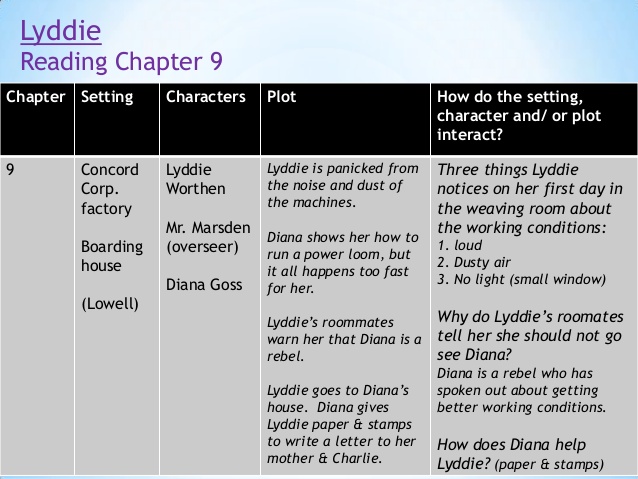 --Lyddie is giving a vivid description of the weaving room and how extremely loud it is inside the room--dust and air so thick in the room that it reminded her of a very thick soup of dust and lint--Diana shows and explains what Lyddie has to do at work; the work is very complicated; however, Lyddie masters the job since she is a very hardworking and diligent person--Dexterity: ability to use one’s hands very well; have fine motor skillsGrant’s ClassJournal #10: Answer the following questions in your journal.The stagecoach driver calls Lyddie “a little chip of Vermont granite” (51). Granite is a type of rock? What happened in the chapter to make him say that?Lyddie’s roommates call Diana a radical. Diana says that she is infamous. What do these two words mean and why do people use them to refer to Diana?HW: Read Chapter 11 of “Lyddie.” Complete readers notes questions and vocabulary on WB pg 39.***Reading Check-in Tomorrow (Thursday, 11/21/19) over chapters 7-11***--Cloze Read Chapter 10: Oliver pages 74-76--Chapter 10 of Lyddie Text-Dependent Questions pg 37 & 38CategoryEx of ProblemsEx of Fair Working ConditionsQuestions to researchHours13 hours/dayCompensationHealth, Safety and EnvironmentHard to pull lever (takes strength) and harder to thread shuttle or tie knotsLyddie had to get her leg cut open and a vaccination poured into the leg (pg 60)Deafening/extremely Loud in the weaving room (pg 62-63)Thick air of dust and lint (pg 63)Tx of Indv. WorkersTx of Groups of Workers (Unions)Forcing them to go to church every Sunday and have the same religionChild and Forced Labor